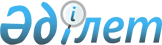 О внесении изменений в решение Щербактинского районного маслихата от 24 декабря 2020 года № 284/84 "О Щербактинском районном бюджете на 2021 – 2023 годы"Решение Щербактинского районного маслихата Павлодарской области от 14 мая 2021 года № 26/7. Зарегистрировано Департаментом юстиции Павлодарской области 25 мая 2021 года № 7290
      В соответствии с пунктом 4 статьи 106 Бюджетного кодекса Республики Казахстан, подпунктом 1) пункта 1 статьи 6 Закона Республики Казахстан "О местном государственном управлении и самоуправлении в Республике Казахстан", Щербактинский районный маслихат РЕШИЛ:
      1. Внести в решение Щербактинского районного маслихата от 24 декабря 2020 года № 284/84 "О Щербактинском районном бюджете на 2021 – 2023 годы" (зарегистрированное в Реестре государственной регистрации нормативных правовых актов за № 7116) следующие изменения:
      1) пункт 1 указанного решения изложить в новой редакции:
      "1. Утвердить Щербактинский районный бюджет на 2021 – 2023 годы согласно приложениям 1, 2 и 3 соответственно, в том числе на 2021 год в следующих объемах:
      1) доходы – 6039978 тысяч тенге, в том числе:
      налоговые поступления – 744658 тысяч тенге;
      неналоговые поступления – 12949 тысяч тенге;
      поступления от продажи основного капитала – 3000 тысяч тенге;
      поступления трансфертов – 5279371 тысяч тенге;
      2) затраты – 7018160 тысяч тенге;
      3) чистое бюджетное кредитование – 64331 тысяча тенге, в том числе: 
      бюджетные кредиты – 105012 тысяч тенге;
      погашение бюджетных кредитов – 40681 тысяча тенге;
      4) сальдо по операциям с финансовыми активами – равно нулю;
      5) дефицит (профицит) бюджета – - 1042513 тысяч тенге;
      6) финансирование дефицита (использование профицита) бюджета – 1042513 тысяч тенге.";
      2) пункт 6 указанного решения изложить в новой редакции:
      "6. Учесть в районном бюджете целевые текущие трансферты на 2021 год бюджетам сельских округов в следующих размерах:
      19600 тысяч тенге – на освещение улиц в населенных пунктах;
      79596 тысяч тенге – на проведение ремонта внутрипоселковых автомобильных дорог;
      30100 тысяч тенге – на расходы текущего и капитального характера;
      23000 тысяч тенге – на благоустройство и озеленение населенных пунктов;
      24600 тысяч тенге – на обеспечение водоснабжением населенных пунктов.";
      3) пункт 9 указанного решения изложить в новой редакции:
      "9. Специалистам в области социального обеспечения, культуры, спорта, являющимся гражданскими служащими и работающим в сельских населенных пунктах, а также указанным специалистам, работающим в государственных организациях, финансируемых из местных бюджетов, предусмотреть повышенные на двадцать пять процентов оклады и тарифные ставки по сравнению со ставками специалистов, занимающихся этими видами деятельности в городских условиях.";
      4) приложение 1 к указанному решению изложить в новой редакции согласно приложения к настоящему решению.
      2. Контроль за исполнением настоящего решения возложить на постоянную комиссию Щербактинского районного маслихата по вопросам бюджета и социально-экономического развития района.
      3. Настоящее решение вводится в действие с 1 января 2021 года. Щербактинский районный бюджет на 2021 год
(с изменениями)
					© 2012. РГП на ПХВ «Институт законодательства и правовой информации Республики Казахстан» Министерства юстиции Республики Казахстан
				
      Председатель сессии Щербактинского

      районного маслихата 

Р. Айдарбекова

      Секретарь Щербактинского районного маслихата 

Н. Кизатов
Приложение
к решению Щербактинского
районного маслихата
от 14 мая 2021 года
№ 26/7Приложение 1
к решению Щербактинского
районного маслихата
от 24 декабря 2020 года
№ 284/84
Категория
Категория
Категория
Категория
Сумма (тысяч тенге)
Класс
Класс
Класс
Сумма (тысяч тенге)
Подкласс
Подкласс
Сумма (тысяч тенге)
Наименование
Сумма (тысяч тенге)
1
2
3
4
5
1. Доходы
6039978
1
Налоговые поступления
744658
01
Подоходный налог
384925
1
Корпоративный подоходный налог
19539
2
Индивидуальный подоходный налог
365386
03
Социальный налог
282228
1
Социальный налог
282228
04
Налоги на собственность
53538
1
Налоги на имущество
53538
05
Внутренние налоги на товары, работы и услуги
16446
2
Акцизы
1881
3
Поступления за использование природных и других ресурсов
9450
4
Сборы за ведение предпринимательской и профессиональной деятельности
5115
08
Обязательные платежи, взимаемые за совершение юридически значимых действий и (или) выдачу документов уполномоченными на то государственными органами или должностными лицами
7521
1
2
3
4
5
1
Государственная пошлина
7521
2
Неналоговые поступления
12949
01
Доходы от государственной собственности
1060
1
Поступления части чистого дохода государственных предприятий
139
5
Доходы от аренды имущества, находящегося в государственной собственности
823
7
Вознаграждения по кредитам, выданным из государственного бюджета
43
9
Прочие доходы от государственной собственности
55
06
Прочие неналоговые поступления
11889
1
Прочие неналоговые поступления
11889
3
Поступления от продажи основного капитала
3000
01
Продажа государственного имущества, закрепленного за государственными учреждениями
1084
1
Продажа государственного имущества, закрепленного за государственными учреждениями
1084
03
Продажа земли и нематериальных активов
1916
1
Продажа земли
1536
2
Продажа нематериальных активов
380
4
Поступления трансфертов 
5279371
01
Трансферты из нижестоящих органов государственного управления
12687
3
Трансферты из бюджетов городов районного значения, сел, поселков, сельских округов
12687
02
Трансферты из вышестоящих органов государственного управления
5266684
2
Трансферты из областного бюджета
5266684
Функциональная группа
Функциональная группа
Функциональная группа
Функциональная группа
Функциональная группа
Сумма (тысяч тенге)
Функциональная подгруппа
Функциональная подгруппа
Функциональная подгруппа
Функциональная подгруппа
Сумма (тысяч тенге)
Администратор бюджетных программ
Администратор бюджетных программ
Администратор бюджетных программ
Сумма (тысяч тенге)
Программа
Программа
Сумма (тысяч тенге)
Наименование
Сумма (тысяч тенге)
1
2
3
4
5
6
2. Затраты
7018160
01
Государственные услуги общего характера
575122
1
Представительные, исполнительные и другие органы, выполняющие общие функции государственного управления
198229
112
Аппарат маслихата района (города областного значения)
22023
001
Услуги по обеспечению деятельности маслихата района (города областного значения)
22023
122
Аппарат акима района (города областного значения)
176206
001
Услуги по обеспечению деятельности акима района (города областного значения)
176004
003
Капитальные расходы государственного органа
202
2
Финансовая деятельность
77560
452
Отдел финансов района (города областного значения)
77560
001
Услуги по реализации государственной политики в области исполнения бюджета и управления коммунальной собственностью района (города областного значения)
47151
003
Проведение оценки имущества в целях налогообложения
783
010
Приватизация, управление коммунальным имуществом, постприватизационная деятельность и регулирование споров, связанных с этим
940
113
Целевые текущие трансферты нижестоящим бюджетам
28686
5
Планирование и статистическая деятельность
59753
453
Отдел экономики и бюджетного планирования района (города областного значения)
59753
1
2
3
4
5
6
001
Услуги по реализации государственной политики в области формирования и развития экономической политики, системы государственного планирования
59729
004
Капитальные расходы государственного органа
24
9
Прочие государственные услуги общего характера
239580
454
Отдел предпринимательства и сельского хозяйства района (города областного значения)
45863
001
Услуги по реализации государственной политики на местном уровне в области развития предпринимательства и сельского хозяйства
45863
810
Отдел реального сектора экономики района (города областного значения)
193717
001
Услуги по реализации государственной политики на местном уровне в области жилищно-коммунального хозяйства, пассажирского транспорта, автомобильных дорог, строительства, архитектуры и градостроительства
45507
113
Целевые текущие трансферты нижестоящим бюджетам
148210
02
Оборона
20974
1
Военные нужды
13978
122
Аппарат акима района (города областного значения)
13978
005
Мероприятия в рамках исполнения всеобщей воинской обязанности
13978
2
Организация работы по чрезвычайным ситуациям
6996
122
Аппарат акима района (города областного значения)
6996
006
Предупреждение и ликвидация чрезвычайных ситуаций масштаба района (города областного значения)
772
1
2
3
4
5
6
007
Мероприятия по профилактике и тушению степных пожаров районного (городского) масштаба, а также пожаров в населенных пунктах, в которых не созданы органы государственной противопожарной службы
6224
06
Социальная помощь и социальное обеспечение
566726
1
Социальное обеспечение
90417
451
Отдел занятости и социальных программ района (города областного значения)
90417
005
Государственная адресная социальная помощь
90417
2
Социальная помощь
401378
451
Отдел занятости и социальных программ района (города областного значения)
401378
002
Программа занятости
271516
004
Оказание социальной помощи на приобретение топлива специалистам здравоохранения, образования, социального обеспечения, культуры, спорта и ветеринарии в сельской местности в соответствии с законодательством Республики Казахстан
9128
007
Социальная помощь отдельным категориям нуждающихся граждан по решениям местных представительных органов
45561
010
Материальное обеспечение детей – инвалидов, воспитывающихся и обучающихся на дому
802
014
Оказание социальной помощи нуждающимся гражданам на дому
12639
017
Обеспечение нуждающихся инвалидов протезно-ортопедическими, сурдотехническими и тифлотехническими средствами, специальными средствами передвижения, обязательными гигиеническими средствами, а также предоставление услуг санаторно-курортного лечения, специалиста жестового языка, индивидуальных помощников в соответствии с индивидуальной программой реабилитации инвалида
21519
1
2
3
4
5
6
023
Обеспечение деятельности центров занятости населения
40213
9
Прочие услуги в области социальной помощи и социального обеспечения
74931
451
Отдел занятости и социальных программ района (города областного значения)
74931
001
Услуги по реализации государственной политики на местном уровне в области обеспечения занятости и реализации социальных программ для населения
36040
011
Оплата услуг по зачислению, выплате и доставке пособий и других социальных выплат
3248
021
Капитальные расходы государственного органа
80
050
Обеспечение прав и улучшение качества жизни инвалидов в Республике Казахстан
16003
054
Размещение государственного социального заказа в неправительственных организациях
19560
07
Жилищно-коммунальное хозяйство
55000
1
Жилищное хозяйство
26000
810
Отдел реального сектора экономики района (города областного значения)
26000
008
Организация сохранения государственного жилищного фонда
4000
009
Проектирование и (или) строительство, реконструкция жилья коммунального жилищного фонда
22000
2
Коммунальное хозяйство
24000
810
Отдел реального сектора экономики района (города областного значения)
24000
012
Функционирование системы водоснабжения и водоотведения
21000
026
Организация эксплуатации тепловых сетей, находящихся в коммунальной собственности районов (городов областного значения)
3000
3
Благоустройство населенных пунктов
5000
810
Отдел реального сектора экономики района (города областного значения)
5000
016
Обеспечение санитарии населенных пунктов
5000
1
2
3
4
5
6
08
Культура, спорт, туризм и информационное пространство
980646
1
Деятельность в области культуры
339779
802
Отдел культуры, физической культуры и спорта района (города областного значения)
212938
005
Поддержка культурно-досуговой работы
212938
810
Отдел реального сектора экономики района (города областного значения)
126841
013
Развитие объектов культуры
126841
2
Спорт
454515
802
Отдел культуры, физической культуры и спорта района (города областного значения)
580
007
Проведение спортивных соревнований на районном (города областного значения) уровне
472
008
Подготовка и участие членов сборных команд района (города областного значения) по различным видам спорта на областных спортивных соревнованиях
108
810
Отдел реального сектора экономики района (города областного значения)
453935
014
Развитие объектов спорта
453935
3
Информационное пространство
89527
470
Отдел внутренней политики и развития языков района (города областного значения)
20508
005
Услуги по проведению государственной информационной политики
19334
008
Развитие государственного языка и других языков народа Казахстана
1174
802
Отдел культуры, физической культуры и спорта района (города областного значения)
69019
004
Функционирование районных (городских) библиотек
69019
9
Прочие услуги по организации культуры, спорта, туризма и информационного пространства
96825
470
Отдел внутренней политики и развития языков района (города областного значения)
48313
1
2
3
4
5
6
001
Услуги по реализации государственной политики на местном уровне в области информации, укрепления государственности и формирования социального оптимизма граждан, развития языков
31954
004
Реализация мероприятий в сфере молодежной политики
16359
802
Отдел культуры, физической культуры и спорта района (города областного значения)
48512
001
Услуги по реализации государственной политики на местном уровне в области культуры, физической культуры и спорта
24998
032
Капитальные расходы подведомственных государственных учреждений и организаций
23514
10
Сельское, водное, лесное, рыбное хозяйство, особо охраняемые природные территории, охрана окружающей среды и животного мира, земельные отношения
58196
 6
Земельные отношения
36842
463
Отдел земельных отношений района (города областного значения)
36842
001
Услуги по реализации государственной политики в области регулирования земельных отношений на территории района (города областного значения)
28739
006
Землеустройство, проводимое при установлении границ районов, городов областного значения, районного значения, сельских округов, поселков, сел
8103
9
Прочие услуги в области сельского, водного, лесного, рыбного хозяйства, охраны окружающей среды и земельных отношений
21354
453
Отдел экономики и бюджетного планирования района (города областного значения)
21354
099
Реализация мер по оказанию социальной поддержки специалистов
21354
11
Промышленность, архитектурная, градостроительная и строительная деятельность
1136
1
2
3
4
5
6
2
Архитектурная, градостроительная и строительная деятельность
1136
810
Отдел реального сектора экономики района (города областного значения)
1136
039
Разработка схем градостроительного развития территории района, генеральных планов городов районного (областного) значения, поселков и иных сельских населенных пунктов
1136
 12
Транспорт и коммуникации
887101
 1
Автомобильный транспорт
882586
810
Отдел реального сектора экономики района (города областного значения)
882586
043
Обеспечение функционирования автомобильных дорог
45338
044
Капитальный и средний ремонт автомобильных дорог районного значения и улиц населенных пунктов
2350
051
Реализация приоритетных проектов транспортной инфраструктуры
834898
9
Прочие услуги в сфере транспорта и коммуникаций
4515
810
Отдел реального сектора экономики района (города областного значения)
4515
 046
Субсидирование пассажирских перевозок по социально значимым городским (сельским), пригородным и внутрирайонным сообщениям
4515
 13
Прочие
16088
3
Поддержка предпринимательской деятельности и защита конкуренции
300
454
Отдел предпринимательства и сельского хозяйства района (города областного значения)
300
006
Поддержка предпринимательской деятельности
300
9
Прочие
15788
452
Отдел финансов района (города областного значения)
15788
012
Резерв местного исполнительного органа района (города областного значения)
15788
1
2
3
4
5
6
14
Обслуживание долга
8316
1
Обслуживание долга
8316
452
Отдел финансов района (города областного значения)
8316
013
Обслуживание долга местных исполнительных органов по выплате вознаграждений и иных платежей по займам из областного бюджета
8316
15
Трансферты
3848855
1
Трансферты
3848855
452
Отдел финансов района (города областного значения)
3848855
006
Возврат неиспользованных (недоиспользованных) целевых трансфертов
289694
024
Целевые текущие трансферты из нижестоящего бюджета на компенсацию потерь вышестоящего бюджета в связи с изменением законодательства
3197114
038
Субвенции
362047
3. Чистое бюджетное кредитование
64331
Бюджетные кредиты
105012
10
Сельское, водное, лесное, рыбное хозяйство, особо охраняемые природные территории, охрана окружающей среды и животного мира, земельные отношения
105012
9
Прочие услуги в области сельского, водного, лесного, рыбного хозяйства, охраны окружающей среды и земельных отношений
105012
453
Отдел экономики и бюджетного планирования района (города областного значения)
105012
006
Бюджетные кредиты для реализации мер социальной поддержки специалистов
105012
Погашение бюджетных кредитов
40681
5
Погашение бюджетных кредитов
40681
01
Погашение бюджетных кредитов
40681
1
Погашение бюджетных кредитов, выданных из государственного бюджета
40681
4. Сальдо по операциям с финансовыми активами
0
1
2
3
4
5
6
5. Дефицит (профицит) бюджета
-1042513
6. Финансирование дефицита (использование профицита) бюджета
1042513
7
Поступления займов
583483
01
Внутренние государственные займы
583483
2
Договоры займа
583483
03
Займы, получаемые местным исполнительным органом района (города областного значения)
583483
16
Погашение займов
40681
1
Погашение займов
40681
452
Отдел финансов района (города областного значения)
40681
008
Погашение долга местного исполнительного органа перед вышестоящим бюджетом
40681
8
Используемые остатки бюджетных средств
499711
01
Остатки бюджетных средств
499711
1
Свободные остатки бюджетных средств
499711
01
Свободные остатки бюджетных средств
499711
Используемые остатки бюджетных средств
499711